В МУНИЦИПАЛИТЕТАХ ОБЛАСТИ ПОЯВИЛИСЬ ПЕРВЫЕ ВЫПУСКНИКИ «ШКОЛЫ ФЕРМЕРА»С начала года у жителей районов Челябинской области появилась возможность стать участниками программы «Школа фермера». Порядка 80 человек уже завершили проект и получили сертификаты выпускников.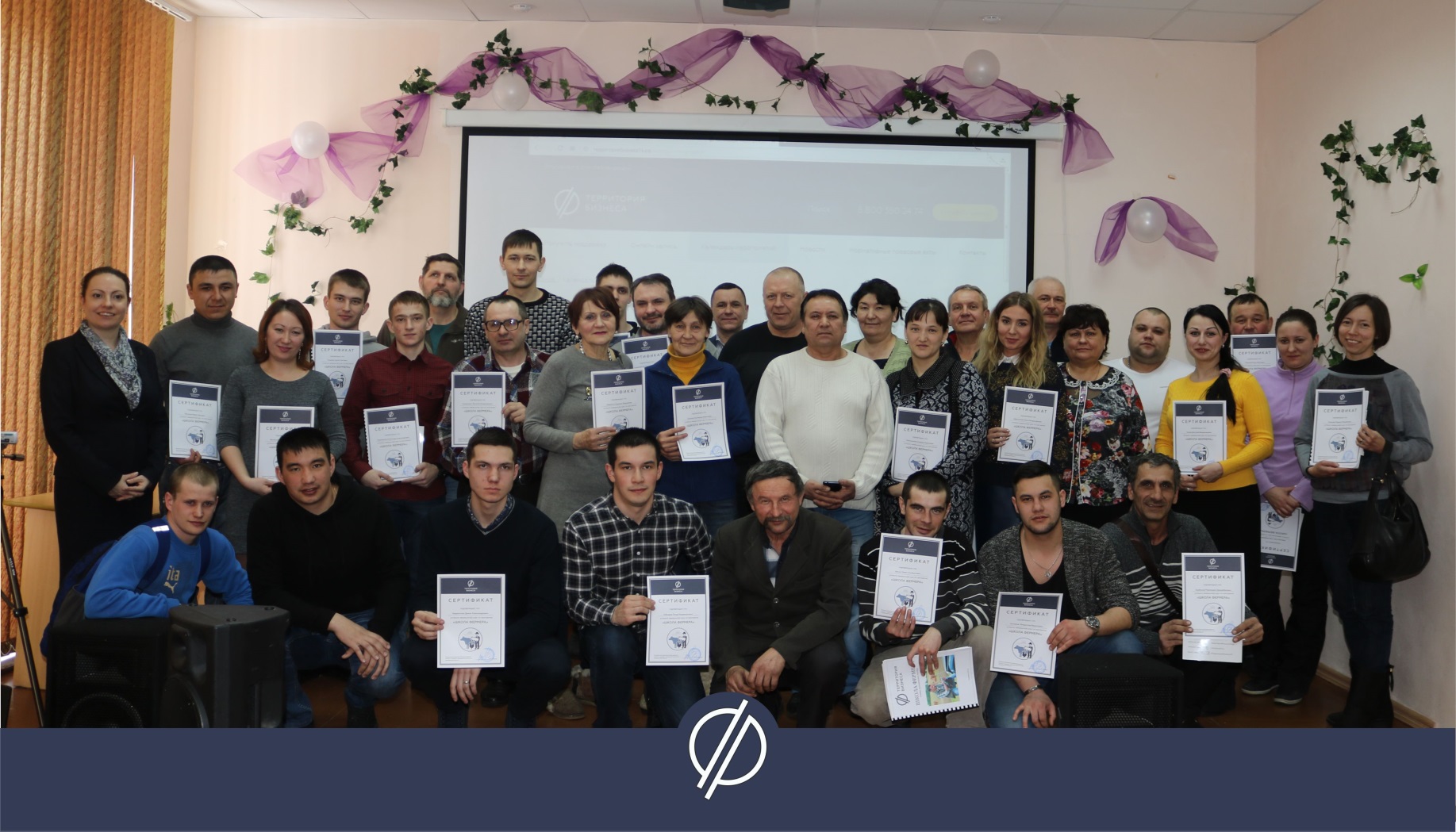 Первая «Школа фермера» прошла в Челябинске в конце 2017 года. Проект оказался интересным и полезным. Чтобы принять в нем участие, предприниматели приезжали из других районов области. Это не совсем удобно, поэтому Министерство экономического развития Челябинской области приняло решение вывести «Школу фермера» за пределы Челябинска.На сегодняшний день проект завершен в трех муниципалитетах – Сатке, Аргаяше и Долгодеревенском. «Мы планируем и дальше расширять границы «Школы фермера», на очереди Уйский, Троицкий, Чесменский. Верхнеуральский и Брединский районы Наша задача – помочь действующим и будущим фермерам развивать свое дело, расширять бизнес, найти решение проблем, с которыми они сталкивают, научиться зарабатывать больше», – прокомментировала Алена Шорохова, руководитель Центра поддержки предпринимательства Челябинской области.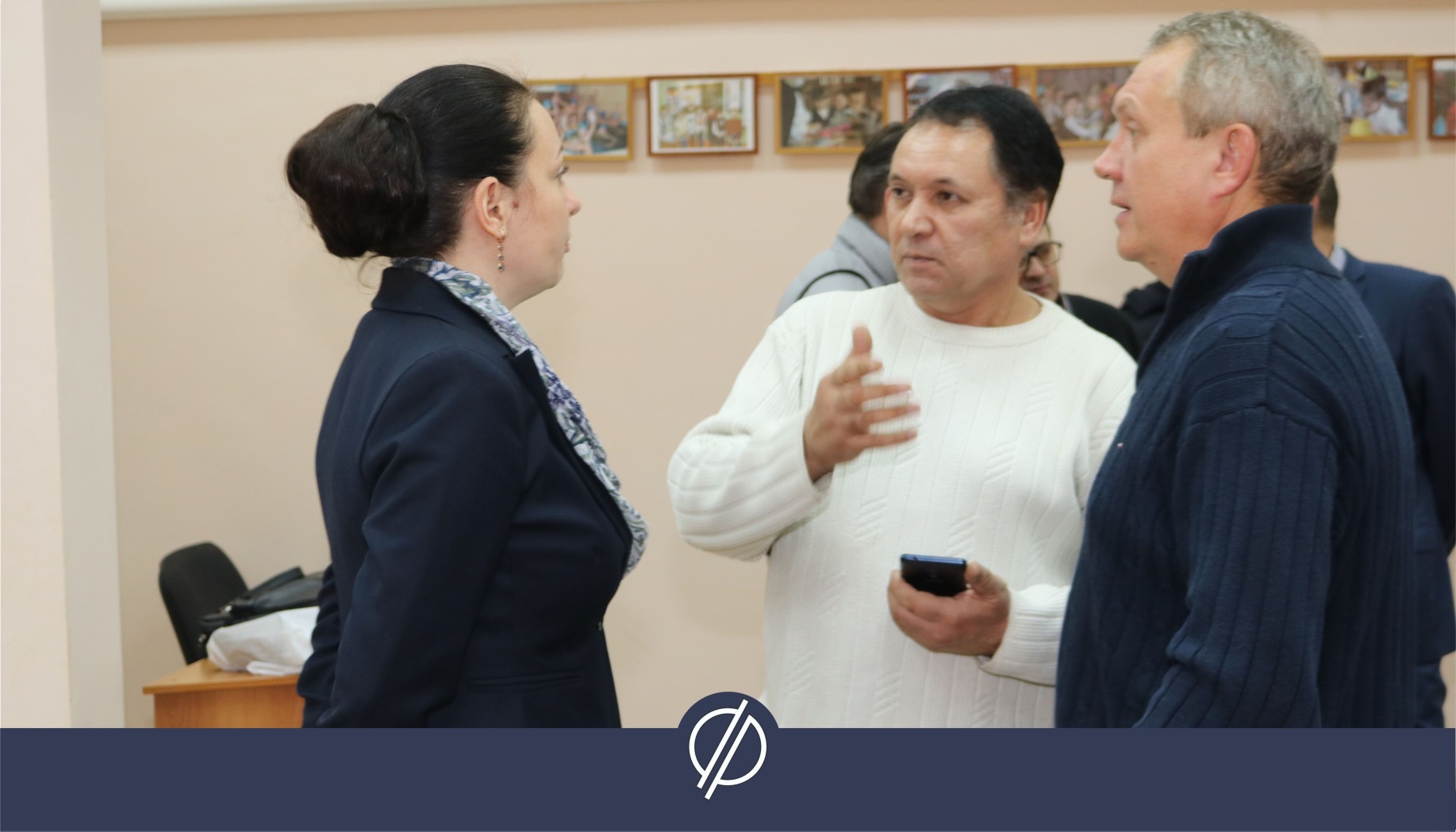 «Школа фермера» - это новый проект «Территории Бизнеса» для тех, кого интересует бизнес в сельскохозяйственной сфере. Специалисты разных профилей (финансисты, юристы, маркетологи) дают знания, которые необходимы для успешного ведения бизнеса в области сельского хозяйства. Участие в «Школе фермера» бесплатное.«Учился в разных местах, в том числе и в институте, но подобный формат обучения встретил впервые. Настолько все систематизировано, разложено по полочкам, что складывается ощущение, что навели порядок в голове. Главное, помогли найти решение моей проблемы, научили работать с точками сбыта», - поделился глава крестьянского фермерского хозяйства Анатолий Евстигнеев.«Для меня информация, полученная в «Школе фермера» оказалась действительно полезной. У нас с мужем свое крестьянско-фермерское хозяйство и мы всегда сталкивались с проблемой выпаса скота, для этого необходима земля. Здесь нам объяснили, что можно землю арендовать на непродолжительное время, к примеру, на лето. Хотим этой возможностью воспользоваться, в ближайшее время начнем оформление документов», - рассказала выпускница «Школы фермера» Альбина Мамажанова.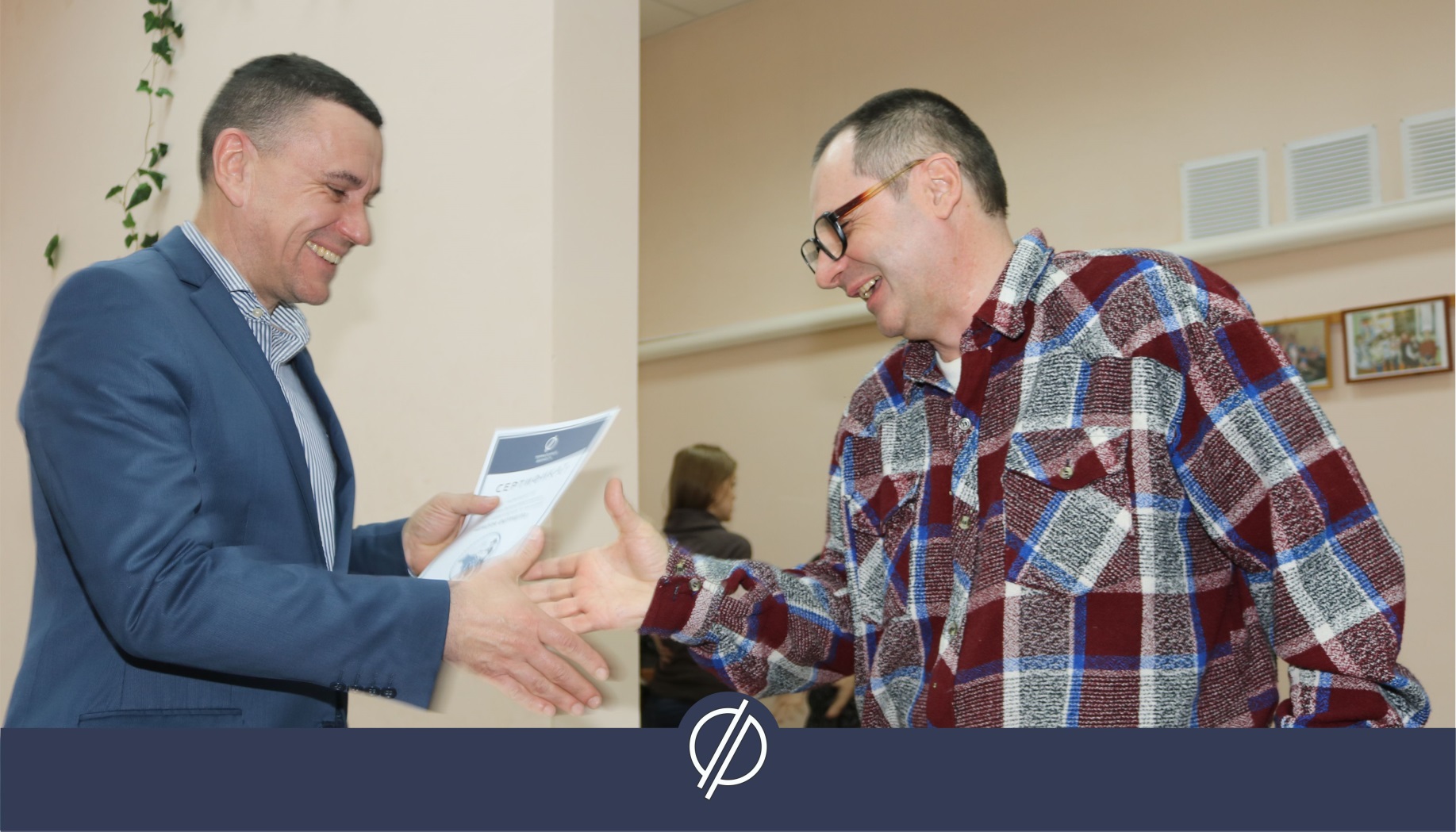 Чтобы стать участником проекта «Школа фермера», необходимо позвонить по телефону 8 800 350 24 74. Участие в проекте бесплатное.Фото: Светлана Макаровскихhttps://xn--74-6kcdtbngab0dhyacwee4w.xn--p1ai/news/v-munitsipalitetakh-oblasti-poyavilis-pervye-vypuskniki-shkoly-fermera/